Праздник в детском саду проводится не для родителей, а для детей. Вход в музыкальный зал разрешается в сменной обуви и без верхней одежды (в холодное время года), с разрешения музыкального руководителя. Во время проведения утренника запрещается пользоваться сотовыми телефонами. Фото и видео съемка может быть произведена только со своего места и с разрешения музыкального руководителя и администрации детского сада. Нельзя отвлекать ребенка разговорами и выкриками с места.Во время утренника родителям запрещается переходить с одного места на другое, вставать со своего места. Не желательно присутствие на празднике детей (среди гостей) более младшего возраста. Если на празднике присутствуют две группы детей, к каждому ребенку приглашается только по одному родителю. По просьбе музыкального руководителя и воспитателя родители могут принимать участие в проведении детского утренника (спеть вместе с детьми песню, станцевать с ребенком, поиграть, рассказать вместе с ребенком шутку-малютку или стихотворение). 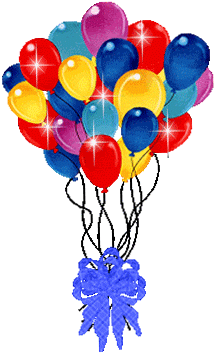 С уважением, старший воспитатель Сапелкина Екатерина Игоревна